АДМИНИСТРАЦИЯ ДНЕПРОВСКОГО СЕЛЬСКОГО ПОСЕЛЕНИЯ НОВОДУГИНСКОГО РАЙОНА СМОЛЕНСКОЙ ОБЛАСТИПОСТАНОВЛЕНИЕот «09» октября 2017г.                                                                               № 107        с.ДнепровскоеО внесении изменений в постановление Администрации Днепровского сельскогопоселения  №8 от 29.03.2012«Об утверждении программы«Комплексное развитие объектовжилищно-коммунального хозяйства и систем коммунальной инфраструктурыДнепровского сельского поселенияНоводугинского района Смоленскойобласти на 2012-2020 годы»В соответствии с Федеральным законом от 06.10.2003 N 131-ФЗ "Об общих принципах организации местного самоуправления в Российской Федерации", п. 4 ст. 7 главы 3 Устава Днепровского сельского поселения  Новодугинского района Смоленской области постановляю:1. Внести в постановление Администрации Днепровского сельского Новодугинского района Смоленской области №8 от 29.03.2012 «Об утверждении программы "Комплексное развитие объектов жилищно-коммунального хозяйства и систем коммунальной инфраструктуры Днепровского сельского поселения Новодугинского  района Смоленской области" на 2012 -2020 годы, следующие изменения:1)раздел 8 изложить в следующей редакции:«8.Ресурсное обеспечение Программы.Финансирование мероприятий программы осуществляется за счет средств федерального, областного и местного бюджетов на условиях софинансирования. Общий объем финансирования Программы составляет 75229,024  тыс. руб.Объем финансирования Программы по годам:Приложение 2к Программе"Комплексное развитие объектовжилищно-коммунального хозяйстваи систем коммунальной инфраструктурыДнепровского сельского поселения "на 2012-2020 годыФинансирование мероприятий2. Настоящее постановление подлежит обнародованию.3. Контроль за исполнением настоящего постановления оставляю за собой.Глава АдминистрацииДнепровского сельского поселенияНоводугинского района Смоленской области                                 А.Г.СмородкинаИсточник финансирования2011201220132014201520162017201820192020Бюджет сельского поселения370,81250,04075,02200,01100,0800,03,64550,0Областной бюджет5635,314060,012160,09880,01520,0360,4848360,0Федеральный бюджет1408,83515,03040,02470,0380,02090,0Инвестиционная составляющая предприятий коммунального комплексаВсего:7414,91250,021650,017400,013450,02700,0364,12411000,0N  
п/п Наименование 
мероприятий  Срок   
исполненияОжидаемый   
результат от  
реализации   
программных  
мероприятий  
(количественные
показатели)  Социально-экономические
показатели       
эффективности     
реализации программных 
мероприятий      Орган,    
ответственный
за исполнение
мероприятий 
Программы  N  
п/п Наименование 
мероприятий  Срок   
исполненияОжидаемый   
результат от  
реализации   
программных  
мероприятий  
(количественные
показатели)  Социально-экономические
показатели       
эффективности     
реализации программных 
мероприятий      Орган,    
ответственный
за исполнение
мероприятий 
Программы  Всего, тыс.руб. Местный бюджет, тыс.руб.Областнойбюджеттыс.рубФедеральный бюджет, тыс.руб.1.1.1Капитальный ремонт водопроводной сети в с.Днепровское , ул.Почтовая2017315м109,2681,093108,1751.2.1Капитальный ремонт водопроводной сети в с.Днепровское, ул.Первомайская2017297м115,4411,154114,2871.3.1Капитальный ремонт водопроводной сети в с.Днепровское ул.Б.Советская2017225м79,1430,79178,3521.4.1Капитальный ремонт водопроводной сети в д.Мальцево201718м60,2730,60359,670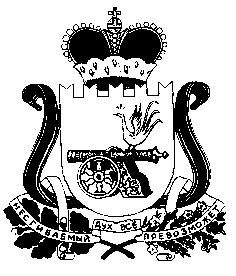 